Please move cars from parking lot by 10AM on mornings when plowing is likely** Plowing is likely if it has snowed 2 or more inches or if snow has accumulated due to several days of lesser snow amounts.Owners are responsible for parking violations associated with their unit and will be fined after one warning.For more parking and snow removal details see http://www.CobblestoneFrisco.com/snow/ or use the QR code below.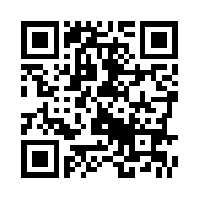 